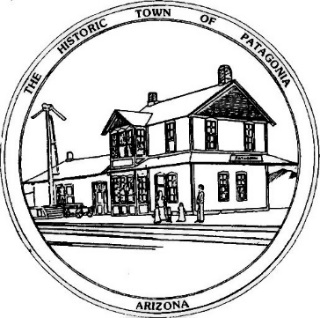 TOWN OF PATAGONIAPLANNING AND DEVELOPMENT MEETING AGENDAMay 10, 2022, 7:00 P.M.Zoom Meeting I.D. 957-511-4862 Password 338501 1. 	CALL TO ORDER 2.	ROLL CALL 3.	APPROVAL OF MINUTES FROM March 23, 2022, MEETING. 4. 	CALL TO THE PUBLIC A. R. S. §38-431-01(H):  AT THIS TIME,	THE PUBLIC WILL ONLY BE 	RECOGNIZED TO SPEAK ON AGENDA ITEMS LISTED FOR PUBLIC INPUT PURSUANT TO 	TOWN CODE SECTION 2-5-6.  ANY MEMBER OF THE PUBLIC IS ALLOWED TO ADDRESS 	THE COMMITTEE, SUBJECT TO A REASONABLE TIME SET BY THE COMMITTEE PURSUANT 	TO THE ARIZONA OPEN MEETING LAW.  AT THE CONCLUSION OF THE CALL TO THE 	PUBLIC, INDIVIDUAL MEMBERS OF THE COMMITTEE MAY RESPOND TO CRITICISM 	MADE BY THOSE WHO HAVE ADDRESSED THE COMMITTEE, MAY ASK STAFF TO REVIEW 	THE MATTER, 	OR MAY ASK THE MATTER BE PLACED ON A FUTURE AGENDA.  	HOWEVER, MEMBERS OF THE COMMITTEE SHALL NOT DISCUSS OR TAKE LEGAL ACTION 	ON MATTERS RAISED DURING AN OPEN CALL TO THE PUBLIC UNLESS THE MATTERS ARE 	PROPERLY NOTICED FOR DISCUSSION AND LEGAL ACTION.OLD BUSINESS - NONENEW BUSINESS5.	ELECTION OF OFFICERS OF PLANNING AND DEVELOPMENT COMMITTEE FOR THE COMING YEAR.6.	REVIEW ANNUAL REPORT OF COMMITTEE TO TOWN COUNCIL7.	DISCUSS POSSIBLE FUTURE AGENDA ITEMS8.   	ADJOURN.